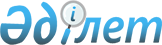 "Ақмола облысының ветеринария басқармасы" мемлекеттік мекемесінің ережесін бекіту туралы
					
			Күшін жойған
			
			
		
					Ақмола облысы әкімдігінің 2015 жылғы 21 қаңтардағы № А-1/25 қаулысы. Ақмола облысының Әділет департаментінде 2015 жылғы 26 қаңтарда № 4614 болып тіркелді. Күші жойылды - Ақмола облысы әкімдігінің 2016 жылғы 17 мамырдағы № А-6/219 қаулысымен      Ескерту. Күші жойылды - Ақмола облысы әкімдігінің 17.05.2016 № А-6/219 (қол қойылған күнінен бастап қолданысқа енгізіледі) қаулысымен.

      РҚАО-ның ескертпесі.

      Құжаттың мәтінінде түпнұсқаның пунктуациясы мен орфографиясы сақталған.

      "Қазақстан Республикасындағы жергілікті мемлекеттік басқару және өзін-өзі басқару туралы" Қазақстан Республикасының 2001 жылғы 23 қаңтардағы Заңына сәйкес, Ақмола облысының әкімдігі ҚАУЛЫ ЕТЕДІ:

      1. Қоса беріліп отырған "Ақмола облысының ветеринария басқармасы" мемлекеттік мекемесі туралы ереже (бұдан әрі – Ереже) бекітілсін.

      2. "Ақмола облысының ветеринария басқармасы" мемлекеттік мекемесі Қазақстан Республикасының қолданыстағы заңнамасымен белгіленген тәртіпте және мерзімде Ережені әділет органдарында мемлекеттік тіркеуді қамтамасыз етсін.

      3. Облыс әкімдігінің осы қаулысы Ақмола облысының Әділет департаментінде мемлекеттік тіркелген күнінен бастап күшіне енеді және ресми жарияланған күнінен бастап қолданысқа енгізіледі.

 "Ақмола облысының ветеринария басқармасы" мемлекеттік мекемесі туралы ереже
1. Жалпы ережелер      1. "Ақмола облысының ветеринария басқармасы" мемлекеттік мекемесі Ақмола облысы аумағында ветеринария саласында басшылықты жүзеге асыратын Қазақстан Республикасының мемлекеттік органы болып табылады.

      2. "Ақмола облысының ветеринария басқармасы" мемлекеттік мекемесі өз қызметін Қазақстан Республикасының Конституциясы мен заңдарына, Қазақстан Республикасы Президенті мен Үкіметінің актілеріне, өзге де нормативтік құқықтық актілерге, сондай-ақ, осы Ережеге сәйкес жүзеге асырады.

      3. "Ақмола облысының ветеринария басқармасы" мемлекеттік мекемесі ұйымдық-құқықтық нысандағы заңды тұлға болып табылады, мемлекеттік тілде өз атауы бар мөрі мен мөртаңбалары, белгіленген үлгідегі бланкілері, сондай-ақ, Қазақстан Республикасының заңнамасына сәйкес қазынашылық органдарында шоттары болады.

      4. "Ақмола облысының ветеринария басқармасы" мемлекеттік мекемесі азаматтық-құқықтық қатынастарға өз атынан түседі.

      5. "Ақмола облысының ветеринария басқармасы" мемлекеттік мекемесінің, егер заңнамаға сәйкес осыған уәкілеттік берілген болса, мемлекеттің атынан азаматтық-құқықтық қатынастардың тарапы болуға құқығы бар.

      6. "Ақмола облысының ветеринария басқармасы" мемлекеттік мекемесі өз құзыретінің мәселелері бойынша заңнамада белгіленген тәртіппен "Ақмола облысының ветеринария басқармасы" мемлекеттік мекемесі басшысының бұйрықтарымен ресімделетін шешімдер қабылдайды.

      7. "Ақмола облысының ветеринария басқармасы" мемлекеттік мекемесінің құрылымы мен штат санының лимиті қолданыстағы заңнамаға сәйкес бекітіледі.

      8. Заңды тұлғаның мекенжайы: 020000, Қазақстан Республикасы, Ақмола облысы, Көкшетау қаласы, Абай көшесі, 89-үй.

      9. Мемлекеттік органның толық атауы: "Ақмола облысының ветеринария басқармасы" мемлекеттік мекемесі.

      10. Осы Ереже "Ақмола облысының ветеринария басқармасы" мемлекеттік мекемесінің құрылтай құжаты болып табылады.

      11. "Ақмола облысының ветеринария басқармасы" мемлекеттік мекемесінің қызметін қаржыландыру жергілікті бюджеттен жүзеге асырылады.

      12. "Ақмола облысының ветеринария басқармасы" мемлекеттік мекемесіне кәсіпкерлік субъектілерімен "Ақмола облысының ветеринария басқармасы" мемлекеттік мекемесінің функциялары болып табылатын міндеттерді орындау тұрғысында шарттық қатынастарға түсуге тыйым салынады.

      Егер "Ақмола облысының ветеринария басқармасы" мемлекеттік мекемесіне заңнамалық актілермен кірістер әкелетін қызметті жүзеге асыру құқығы берілсе, онда осындай қызметтен алынған кірістер мемлекеттік бюджеттің кірісіне жіберіледі.

 2. Мемлекеттік органның миссиясы, негізгі міндеттері, функциялары, құқықтары мен міндеттемелері      13. "Ақмола облысының ветеринария басқармасы" мемлекеттік мекемесінің миссиясы:

      1) ветеринария саласындағы мемлекеттік саясатты іске асыру.

      14. Міндеттері: ветеринариялық-санитариялық қауіпсіздікті қамтамасыз ету және халық денсаулығын жануарлар мен адамға ортақ аурулардан қорғауды ұйымдастыру.

      15. Функциялары:

      1) облыстың аумағында орналасқан екі және одан көп ауданда жануарлардың жұқпалы аурулары пайда болған жағдайда, тиісті аумақтың бас мемлекеттік ветеринариялық-санитариялық инспекторының ұсынуы бойынша карантинді немесе шектеу iс-шараларын белгілеу туралы шешімдер қабылдау туралы ұсыныстар енгізу;

      2) осы облыстың аумағында орналасқан екі және одан көп ауданда пайда болған жануарлардың жұқпалы ауруларының ошақтарын жою жөнінде ветеринариялық іс-шаралар кешені жүргізілгеннен кейін тиісті аумақтың бас мемлекеттік ветеринариялық-санитариялық инспекторының ұсынуы бойынша шектеу іс-шараларын немесе карантинді тоқтату туралы шешімдер қабылдау туралы ұсыныстар енгізу;

      3) Қазақстан Республикасының рұқсаттар және хабарламалар туралы заңнамасына сәйкес жануарлардан алынатын өнім мен шикізатқа ветеринариялық-санитариялық сараптаманы лицензиялау;

      4) уәкілетті орган белгілеген тәртіппен аумақты аймақтарға бөлу туралы шешім шығару туралы ұсыныстар енгізу;

      5) уәкілетті органмен келісім бойынша облыс аумағында ветеринариялық-санитариялық қауіпсіздікті қамтамасыз ету жөніндегі ветеринариялық іс-шаралар жоспарын бекіту;

      6) облыс аумағында ветеринариялық-санитариялық қауіпсіздікті;

      7) ветеринариялық препараттардың республикалық қорын қоспағанда, жануарлардың аса қауіпті ауруларының профилактикасына арналған ветеринариялық препараттарды сақтауды, оларды аудандардың (облыстық маңызы бар қалалардың) жергілікті атқарушы органдарына тасымалдауды (жеткізуді) ұйымдастыру;

      8) ауыл шаруашылығы жануарларын бірдейлендіруді жүргізуге арналған бұйымдарды (құралдарды) және атрибуттарды тасымалдау (жеткізу), ветеринариялық паспортты дайындау жөнінде көрсетілетін қызметтерді мемлекеттік сатып алуды жүзеге асыру;

      9) ауыл шаруашылығы жануарларын бірдейлендіруді жүргізуге арналған бұйымдарға (құралдарға) және атрибуттарға қажеттілікті айқындау және процессингтік орталыққа ақпарат беру;

      10) ауыл шаруашылығы жануарларын бірдейлендіру жөніндегі дерекқордың жүргізілуін ұйымдастыру;

      11) жануарлар өсіруді, жануарларды, жануарлардан алынатын өнімдер мен шикізатты дайындауды (союды), сақтауды, қайта өңдеуді және өткізуді жүзеге асыратын өндіріс объектілеріне, сондай-ақ ветеринариялық препараттарды, жемшөп пен жемшөп қоспаларын өндіру, сақтау және өткізу жөніндегі ұйымдарға есептік нөмірлер беру;

      12) облыс шегінде жеке және заңды тұлғалардың Қазақстан Республикасының ветеринария саласындағы заңнамасын сақтауына мемлекеттік ветеринариялық-санитариялық бақылау мен қадағалауды ұйымдастыру және жүзеге асыру;

      13) эпизоотия ошақтары пайда болған жағдайда оларды зерттеп-қарауды жүргізу;

      14) облыс шегінде Қазақстан Республикасының заңнамасында көзделген тәртіппен техникалық регламенттерде белгіленген талаптардың орындалуын мемлекеттік ветеринариялық-санитариялық бақылауды және қадағалауды ұйымдастыру және жүзеге асыру;

      15) эпизоотологиялық зерттеп-қарау актісін беру;

      16) Қазақстан Республикасының ветеринария саласындағы заңнамасының сақталуы тұрғысынан мемлекеттік ветеринариялық-санитариялық бақылауды және қадағалауды:

      ішкі сауда объектілерінде;

      жануарлар өсіруді, жануарларды, жануарлардан алынатын өнімдер мен шикізатты дайындауды (союды), сақтауды, қайта өңдеуді және өткізуді жүзеге асыратын өндіріс объектілерінде, сондай-ақ ветеринариялық препараттарды, жемшөп пен жемшөп қоспаларын сақтау және өткізу жөніндегі ұйымдарда (импортпен және экспортпен байланыстыларды қоспағанда);

      ветеринариялық препараттар өндіруді қоспағанда, ветеринария саласындағы кәсіпкерлік қызметті жүзеге асыратын тұлғаларда;

      экспортын (импортын) және транзитін қоспағанда, тиісті әкімшілік-аумақтық бірлік шегінде орны ауыстырылатын (тасымалданатын) объектілерді тасымалдау (орнын ауыстыру), тиеу, түсіру кезінде;

      экспортты (импортты) және транзитті қоспағанда, жануарлар ауруларының қоздырушыларын тарататын факторлар болуы мүмкін көлік құралдарының барлық түрлерінде, ыдыстың, буып-түю материалдарының барлық түрлері бойынша;

      тасымалдау (орнын ауыстыру) маршруттары өтетін, мал айдалатын жолдарда, маршруттарда, мал жайылымдары мен суаттардың аумақтарында;

      экспортты (импортты) және транзитті қоспағанда, орны ауыстырылатын (тасымалданатын) объектілерді өсіретін, сақтайтын, қайта өңдейтін, өткізетін немесе пайдаланатын жеке және заңды тұлғалардың аумақтарында, өндірістік үй-жайларында және қызметіне жүзеге асыру;

      17) мал қорымдарын (биотермиялық шұңқырларды), орны ауыстырылатын (тасымалданатын) объектілерді күтіп-ұстауға, өсіруге, пайдалануға, өндіруге, дайындауға (союға), сақтауға, қайта өңдеу мен өткізуге байланысты мемлекеттік ветеринариялық-санитариялық бақылау және қадағалау объектілерін орналастыру, салу, реконструкциялау және пайдалануға беру кезінде, сондай-ақ оларды тасымалдау (орнын ауыстыру) кезінде зоогигиеналық және ветеринариялық (ветеринариялық-санитариялық) талаптардың сақталуына мемлекеттік ветеринариялық-санитариялық бақылауды және қадағалауды жүзеге асыру;

      18) жеке және заңды тұлғаларға қатысты мемлекеттік ветеринариялық-санитариялық бақылау және қадағалау актісін жасау;

      19) ветеринариялық есепке алу мен есептілікті жинақтау, талдау және оларды уәкілетті органға ұсыну;

      20) жануарлардың энзоотиялық ауруларының профилактикасы мен диагностикасына арналған ветеринариялық препараттарды, олардың профилактикасы мен диагностикасы жөніндегі қызметтерді мемлекеттік сатып алуды жүзеге асыру, оларды сақтауды және аудандардың (облыстық маңызы бар қалалардың) жергілікті атқарушы органдарына тасымалдауды (жеткізуді) ұйымдастыру;

      21) уәкілетті орган бекіткен тізбе бойынша жануарлардың аса қауіпті ауруларының, сондай-ақ жануарлардың энзоотиялық және басқа да ауруларының профилактикасы, биологиялық материал сынамаларын алу және оларды диагностикалау үшін жеткізу бойынша ветеринариялық іс-шаралардың орындалуын қамтамасыз ету;

      22) ветеринария мәселелері бойынша халықтың арасында ағарту жұмыстарын ұйымдастыру және жүргізу;

      23) ауыл шаруашылығы жануарларын бірдейлендіру жөнiндегі іс-шаралар жүргізуді ұйымдастыру;

      24) жануарлар өсіруді, жануарларды, жануарлардан алынатын өнімдер мен шикізатты дайындауды (союды), сақтауды, қайта өңдеуді және өткізуді жүзеге асыратын өндіріс объектілерін, сондай-ақ ветеринариялық препараттарды, жемшөп пен жемшөп қоспаларын өндіру, сақтау және өткізу жөніндегі ұйымдарды пайдалануға қабылдайтын мемлекеттік комиссияларға қатысу;

      25) профилактикасы мен диагностикасы бюджет қаражаты есебінен жүзеге асырылатын жануарлардың энзоотиялық ауруларының тізбесін бекіту;

      26) ветеринариялық препараттар мен жемшөп қоспаларын өндірумен, өткізілетін (тасымалданатын) объектілердің импортымен, экспортымен, транзитімен байланысты қызметті қоспағанда, жеке және заңды тұлғалардың Қазақстан Республикасының ветеринария саласындағы заңнамасының талаптарын орындау жөніндегі қызметін бақылау және қадағалау;

      27) республикалық қорды қоспағанда, бюджеттік бағдарламалар бойынша сатып алынған ветеринариялық препараттарды бөлуді, олардың сақталуын, тасымалдануын (жеткізілуін) және пайдаланылуын бақылау және қадағалау;

      28) ветеринарлық есепке алу мен есептілікті жүргізу және оларды Қазақстан Республикасының ветеринария саласындағы заңнамасында белгіленген тәртіппен ұсыну;

      29) ветеринарлық іс-шаралардың орындалуын бақылау және қадағалау;

      30) мемлекеттік ветеринариялық-санитариялық бақылау және қадағалау объектілерінің қауіпсіздігін, ветеринариялық-санитариялық жағдайды бақылауды және қадағалауды; жануарлар ауруларының пайда болуы мен таралуы және жануарлардың азықтан улануы себептері мен жағдайларын айқындау және анықтау;

      31) ауыл шаруашылығы жануарларын сәйкестендірудің жүргізілуін бақылау және қадағалау;

      32) Қазақстан Республикасының заңнамалық актiлерiне сәйкес әкiмшiлiк құқық бұзушылық туралы iстердi қарау.

      16. Құқықтары мен міндеттері:

      1) ветеринария саласындағы Қазақстан Республикасы заңнамасы нормаларының сақталуын, сондай-ақ жеке және заңды тұлғалардың ветеринария саласындағы қызметі туралы ақпарат алу мақсатында Қазақстан Республикасының заңнамасымен белгіленген тәртіпте мемлекеттік ветеринарлық-санитарлық бақылау мен қадағалау нысандарына бөгетсіз кіріп шығу (қызметтік куәлік ұсыну бойынша);

      2) мемлекеттiк ветеринариялық-санитариялық бақылау және қадағалау объектiлерiне диагностика немесе ветеринариялық-санитариялық сараптама жасау үшiн, зерттеу жүргiзу мерзiмi туралы мүдделi тараптарға хабарлай отырып, олардың сынамаларын iрiктеп алуды жүргiзуге;

      3) мемлекеттік ветеринарлық-санитарлық бақылау мен қадағалау жүргізу;

      4) ветеринарлық құжаттар беру;

      5) "Ветеринария туралы" Қазақстан Республикасының Заңымен қарастырылған уәкілеттіліктер шегінде актілер шығару;

      6) ветеринариялық-санитариялық қолайлы аумақтарда, сондай-ақ қолайсыз пункттерде жануарлардың және адамның денсаулығына қауіп төндіретін орны ауыстырылатын (тасымалданатын) объектілер анықталған жағдайда Қазақстан Республикасының заңдарында белгiленген тәртiппен оларды алып қоюға және жоюға, оларды залалсыздандыруды (зарарсыздандыруды) немесе өңдеудi ұйымдастыру iсiне қатысуға, сондай-ақ аталған фактiлер туралы денсаулық сақтау саласындағы уәкілетті мемлекеттік органға хабарлау;

      7) Қазақстан Республикасының ветеринария саласындағы заңдары бұзылған жағдайда сотқа талап қою;

      8) "Ветеринария туралы" Қазақстан Республикасы заңнамасын орындау мәселелерінде басқа мемлекеттік мекемелермен өзара әрекет ету.

 3. Мемлекеттік органның қызметін ұйымдастыру      17. "Ақмола облысының ветеринария басқармасы" мемлекеттік мекемені басқаруды "Ақмола облысының ветеринария басқармасы" мемлекеттік мекемесіне жүктелген міндеттердің орындалуына және оның функцияларын жүзеге асыруға дербес жауапты болатын басшысы жүзеге асырады.

      18. "Ақмола облысының ветеринария басқармасы" мемлекеттік мекемесінің басшысы Ақмола облысы әкімінің өкімімен қызметке тағайындалады және қызметтен босатылады.

      19. "Ақмола облысының ветеринария басқармасы" мемлекеттік мекемесі басшысының Қазақстан Республикасының заңнамасына сәйкес келісімімен қызметке тағайындалатын және қызметтен босатылатын орынбасары болады.

      Басшы өз орынбасарларының өкілеттіктерін қолданыстағы заңнамаға сәйкес белгілейді.

      20. Басшының өкілеттігі:

      1) Қазақстан Республикасының заңнамасына сәйкес, "Ақмола облысының ветеринария басқармасы" мемлекеттік мекемесінің құрылымдық бөлімшелері басшыларының және мамандардың міндеттерін және өкілеттіктерін белгілейді;

      2) Қазақстан Республикасының заңнамасына сәйкес, "Ақмола облысының ветеринария" мемлекеттік мекемесінің қызметкерлерін қызметке тағайындайды және қызметтен босатады;

      3) Қазақстан Республикасының қолданыстағы заңнамасында белгіленген тәртіппен "Ақмола облысының ветеринария басқармасы" мемлекеттік мекемесінің қызметкерлерін марапаттау, материалдық көмек көрсету, тәртіптік жаза қолдану мәселелерін шешеді;

      4) "Ақмола облысының ветеринария басқармасы" мемлекеттік мекемесі қызметкерлерінің лауазымдық нұсқауларын бекітеді;

      5) Қазақстан Республикасының қолданыстағы заңнамасына сәйкес, барлық мемлекеттік органдарда және өзге ұйымдарда "Ақмола облысының ветеринария басқармасы" мемлекеттік мекемесінің өкілі болады;

      6) сыбайлас жемқорлыққа қарсы күрес бойынша шаралар қолданады және ол үшін жеке жауапты болады;

      7) "Ақмола облысының ветеринария басқармасы" мемлекеттік мекемесінің алқасы жұмысын ұйымдастырады және басқарады;

      8) Қазақстан Республикасының заңнамасына сәйкес өзге өкілеттіліктерді жүзеге асырады.

      "Ақмола облысының ветеринария басқармасы" мемлекеттік мекемесінің басшысы болмаған кезеңде оның өкілеттіктерін қолданыстағы заңнамаға сәйкес оны алмастыратын тұлға орындайды.

 4. Мемлекеттік органның мүлкі      21. "Ақмола облысының ветеринария басқармасы" мемлекеттік мекемесінің заңнамамен көзделген жағдайларда жедел басқару құқығында оқшауланған мүлкі болуы мүмкін.

      "Ақмола облысының ветеринария басқармасы" мемлекеттік мекемесінің мүлкі оған меншік иесі берген мүлік, сондай-ақ, өз қызметі нәтижесінде сатып алынған мүлік (ақшалай кірістерді қоса алғанда) және Қазақстан Республикасының заңнамасында тыйым салынбаған өзге де көздер есебінен қалыптастырылады.

      22. "Ақмола облысының ветеринария басқармасы" мемлекеттік мекемесіне бекітілген мүлік облыстық коммуналдық меншікке жатады.

      23. Егер заңнамада өзгеше көзделмесе, "Ақмола облысының ветеринария басқармасы" мемлекеттік мекемесі өзіне бекітілген мүлікті және қаржыландыру жоспары бойынша өзіне бөлінген қаражат есебінен сатып алынған мүлікті өз бетімен иеліктен шығаруға немесе оған өзгедей тәсілмен билік етуге құқығы жоқ.

 5. Мемлекеттік органды қайта ұйымдастыру және тарату      25. "Ақмола облысының ветеринария басқармасы" мемлекеттік мекемесін қайта ұйымдастыру және тарату Қазақстан Республикасының заңнамасына сәйкес жүзеге асырылады.


					© 2012. Қазақстан Республикасы Әділет министрлігінің «Қазақстан Республикасының Заңнама және құқықтық ақпарат институты» ШЖҚ РМК
				
      Облыс әкімі

С.Кулагин
Ақмола облысы әкімдігінің
2015 жылғы 21 қаңтардағы
№ А-1/25 қаулысымен
бекітілді